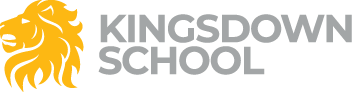 Year 8 Curriculum ExplainedOur Maths curriculum intends to develop excellent Mathematicians. This means that they will be able to:Approach problems in a variety of different ways. Use a range of resources to illustrate problems. Follow modelled structures. Communicate effectively as mathematicians.  Use numeracy building blocks to work confidently. Apply the four operations with negative numbersConvert numbers into standard form and vice versaApply the multiplication, division and power laws of indicesConvert and solve problems involving fractions, decimals and percentages. Simplify and manipulate algebraic expressions. Find and use the nth term for a linear sequenceSolve linear equations involving two or more steps. Plot and interpret graphs of linear functionsApply the formulae for circumference and area of a circleCalculate probabilities for single events The curriculum teaches the fundamental ideas which continues to develop the building blocks of success for problem-solving, using mathematical language, deepening understanding and thinking. The structure of the year will enhance concepts introduced previously. We sequence these in the best order so that students can see how these fundamental ideas link together. 